REPÚBLICA FEDERATIVA DO BRASIL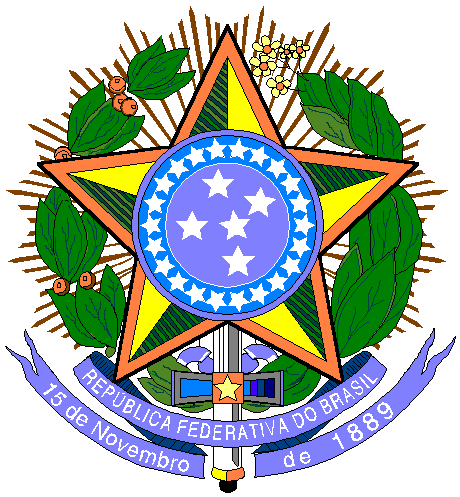 TRIBUNAL REGIONAL FEDERAL DA 5ª REGIÃOTERMO DE REFERÊNCIA Seção de Odontologia/NASMateriais odontológicos solicitados através do PAD 70/20181.  DA JUSTIFICATIVAAtualmente, o Tribunal Regional Federal da 5ª Região é provido por 03 (três) consultórios odontológicos, destinados ao atendimento de beneficiários do Plano de Assistência Odontológica. Os materiais a que se pretende adquirir se destinam a suprir a demanda atual e sem eles não é possível prestar os serviços odontológicos adequadamente.A distribuição dos itens por lotes aumenta o interesse dos fornecedores em cotar os itens de valores menores, tendo em vista a obrigatoriedade da cotação de todos os itens do lote para o fornecimento. Nossa experiência em anos passados foi de que quando fazíamos por itens, frequentemente os itens de menor valor fracassavam, dificultando sua compra.DO OBJETOFornecimento de material de consumo, através de compra para entrega única, para utilização nos consultórios odontológicos do Tribunal Regional Federal da 5ª Região, conforme tabelas abaixo:DAS ESPECIFICAÇÕES TÉCNICASAs especificações técnicas dos materiais a serem adquiridos encontram-se descritos de forma precisa, nas tabelas constantes do capítulo 2 deste Termo de Referência.Os itens de 1 a 26, brocas diamantadas em aço inoxidável, devem ter certificado conforme ABNT NBR ISO 1797-1: 2009.     3.3 O item 85 é utilizado para tratamento das infecções periodontais. DA FORMA DE EXECUÇÃOO fornecimento será realizado em entrega única.DA ESTIMATIVA DE PREÇOO valor estimado será o preço médio do(s) Mapa(s) Comparativo(s) de Preços, elaborado(s) pela Subsecretaria de Material e Patrimônio deste Tribunal.DA ENTREGAA entrega deverá ser efetuada no Núcleo de Assistência à Saúde do TRF da 5ª Região, situado na Avenida Cais do Apolo, s/n - Bairro do Recife, CEP 50030-908, Recife (PE) - FONE (81) 3425.9292 ou 3425.9296, no horário de 09:00h às 18:00h (de 2ª a 6ª feira), mediante prévio agendamento.  O prazo para entrega do objeto licitado é de, no máximo, 15 (quinze) dias úteis, contados do recebimento da Ordem de Fornecimento.Os materiais deverão ser entregues devidamente protegidos e embalados adequadamente contra danos de transporte e acompanhados das respectivas notas fiscais de fornecimento.Os fornecedores que efetivarem a entrega através de transportadoras deverão intermediar a exigência contida no subitem 4.1 entre a empresa terceirizada para a entrega e o TRF 5ª Região.DAS CONDIÇÕES DE RECEBIMENTOObservado o disposto nos artigos  76 da Lei 8.666/93, o recebimento do objeto desta contratação será realizado da seguinte forma:Provisoriamente, assim que efetuada a entrega, para efeito de posterior verificação da conformidade com as especificações;Definitivamente, até 05 (cinco) dias úteis da entrega, após verificação da qualidade e quantidade do material e conseqüente aceitação.No caso de consideradas insatisfatórias as condições do material recebido provisoriamente, será lavrado Termo de Recusa, no qual se consignarão as desconformidades, devendo o produto ser recolhido e substituído.Após a notificação à CONTRATADA, o prazo decorrido até então será desconsiderado, iniciando-se nova contagem tão logo sanada a situação.O fornecedor terá prazo de 05 (cinco) dias úteis para providenciar a substituição do material, a partir da comunicação oficial feita pelo TRF da 5ª Região.Caso a substituição não ocorra no prazo determinado, estará a contratada incorrendo em atraso na entrega e sujeita à aplicação das sanções previstas no edital.O recebimento provisório e definitivo do objeto não exclui a responsabilidade civil a ele relativa, nem a ético-profissional, pela sua perfeita execução e dar-se-á se satisfeitas as seguintes condições:Material embalado, acondicionado e identificado de acordo com a Especificação Técnica;Quantidades em conformidade com o estabelecido na Nota de Empenho;Entrega no prazo, local e horários previsto neste Termo de Referência.O recebimento definitivo dar-se-á:Após verificação física que constate a integridade do produto;Após verificação da conformidade com as quantidades e especificações constantes no Termo de Referência e/ou com amostra aprovada.O recebimento definitivo não deverá exceder o prazo de 05 (cinco) dias úteis, a contar do recebimento provisório.Satisfeitas as exigências e condições previstas, lavrar-se-á Termo de Recebimento Definitivo, assinado por Comissão ou Servidor designado, o qual poderá ser substituído pela atestação no verso da nota fiscal, efetuada por representante da Seção de Almoxarifado deste Tribunal, considerando o valor da compra, de acordo com previsão legal.Substituir no prazo de 03 (três) dias úteis, qualquer material que a Fiscalização da CONTRATANTE considerar que esteja com defeito ou não atenda às especificações exigidas neste Termo.Observar as normas legais de segurança que está sujeita a atividade de distribuição dos produtos contratados.DAS OBRIGAÇÕES DA CONTRATANTEPermitir o acesso de fornecimento da CONTRATADA, aos locais de entrega, respeitadas as normas que disciplinam a segurança do patrimônio e das pessoas.Prestar informações e os esclarecimentos atinentes ao fornecimento que venham a ser solicitados pelos empregados da CONTRATADA.Comunicar oficialmente à CONTRATADA quaisquer falhas ocorridas, consideradas de natureza grave.Acompanhar, fiscalizar e avaliar o cumprimento do objeto desta Contratação;Efetuar o pagamento na forma ajustada neste Instrumento e no Contrato;Cumprir com as demais obrigações constantes do Edital e neste Termo de Referência.DO PROCEDIMENTO PARA PAGAMENTODO DOCUMENTO DE COBRANÇAPara efeitos de pagamento, a licitante vencedora deverá apresentar, mensalmente, documento de cobrança, constando de forma discriminada, a efetiva realização do objeto contratado com a especificação e o quantitativo de materiais fornecidos, informando, ainda, o nome e número do banco, a agência e o número da conta-corrente em que o crédito deverá ser efetuado.A licitante vencedora deverá apresentar juntamente com o documento de cobrança a comprovação de que cumpriu as seguintes exigências, cumulativamente:Certidão de regularidade com a Seguridade Social;Certidão de regularidade com o FGTS;Certidão de regularidade com a Fazenda Federal;Certidão Negativa de Débitos Trabalhistas;Certidão de regularidade com a Fazenda Estadual e Municipal do domicílio ou sede do licitante, ou outra equivalente, na forma da Lei.Certidão Negativa de débitos relativos a Tributos Federais e `a Dívida Ativa da União.Os documentos de cobrança deverão ser entregues pela licitante vencedora, no Setor de Protocolo do TRF da 5ª Região, localizado térreo do edifício sede, situado na Avenida Cais do Apolo, S/N, Ed. Ministro Djaci Falcão, Recife/PE – CEP: 50030-908, CNPJ 24.130.072/0001-11.Caso o objeto contratado seja faturado em desacordo com as disposições previstas no Edital e neste Termo de Referência ou sem a observância das formalidades legais pertinentes, a licitante vencedora deverá emitir e apresentar novo documento de cobrança, não configurando atraso no pagamento;Após o atesto do documento de cobrança, que deverá ocorrer no prazo de até 05 (cinco) dias úteis contado do seu recebimento no protocolo do TRF da 5ª Região, o gestor do contrato deverá encaminhá-lo para pagamento.DO PAGAMENTOO pagamento será efetuadoem entrega única mediante crédito em conta-corrente até o 5º (quinto) dia útil após o atesto do documento de cobrança e de acordo com os quantitativos efetivamente entregues, bem assim após a prévia verificação da regularidade fiscal e trabalhista da contratada. Antes do pagamento, a Administração realizará consulta ao SICAF para verificar a manutenção das condições de habilitação;Constatando-se, junto ao SICAF, a situação de irregularidade da contratada, proceder-se-á à sua advertência, por escrito, no sentido de que, no prazo de 05 (cinco) dias úteis, a contratada regularize sua situação ou, no mesmo prazo, apresente sua defesa;O prazo do subitem anterior poderá ser prorrogado uma vez, por igual período, a critério da Administração.Não havendo regularização ou sendo a defesa considerada improcedente, a Administração comunicará aos órgãos responsáveis pela fiscalização da regularidade fiscal quanto à inadimplência do fornecedor, bem como quanto à existência de pagamento a ser efetuado pela Administração, para que sejam acionados os meios pertinentes e necessários para garantir o recebimento de seus créditos;Somente por motivo de economicidade, segurança nacional ou outro interesse público de alta relevância, devidamente justificado, em qualquer caso, pela máxima autoridade do órgão ou entidade contratante, não será rescindido o contrato em execução com a CONTRATADA. Nos casos de eventuais atrasos de pagamento, desde que a licitante vencedora não tenha concorrido de alguma forma para tanto, fica convencionado que a taxa de atualização financeira devida pelo TRF da 5ª Região, entre a data acima referida e a correspondente ao efetivo adimplemento da obrigação, terá a aplicação da seguinte fórmula:EM = I x N x VP, onde:DAS PENALIDADESSerão aplicadas à CONTRATADA, garantidos o contraditório e a ampla defesa, as penalidades conforme a seguir:Multa por Descumprimento de Prazos e ObrigaçõesNa hipótese da contratada não entregar o objeto contratado no prazo estabelecido, caracterizar-se-á atraso, e será aplicada multa de 0,2% (zero vírgula dois por cento) por dia, até o máximo de 10% (dez por cento) sobre o valor da contratação;O Contratante a partir do 10º (décimo) dia de atraso poderá recusar o objeto contratado, ocasião na qual será cobrada a multa relativa à recusa e não mais a multa diária por atraso, ante a inacumulabilidade da cobrança;Em caso de recusa do objeto contratado aplicar-se-á multa de 10% (dez por cento) sobre o valor da contratação;Entende-se configurada a recusa, além do descumprimento do prazo estabelecido no subitem 11.1.2 deste Termo de Referência, as hipóteses em que a Licitante Vencedora não apresentar situação regular conforme exigências contidas no Edital, neste Termo de Referência e no Contrato.Caso a Licitante Vencedora não atenda aos demais prazos e obrigações constantes no Edital, neste Termo de Referência e no Instrumento Contratual, aplicar-se-á multa de 0,2% (zero vírgula dois por cento) por dia, limitada a 10% (dez por cento) sobre o valor da contratação;A multa aplicada em razão de atraso injustificado não impede que a Administração rescinda a contratação e aplique outras sanções previstas em lei.Multa por RescisãoNas hipóteses de rescisão unilateral, deve ser aplicada multa de 10% (dez por cento) sobre o valor da contratação.Não deve haver cumulação entre a multa prevista neste artigo e a multa específica prevista para outra inexecução que enseje em rescisão. Nessa hipótese, deve ser aplicada a multa de maior valor.O TRF da 5ª Região poderá suspender os pagamentos devidos até a conclusão dos processos de aplicação das penalidades;Além das penalidades citadas, a Licitante Vencedora ficará sujeita ainda ao cancelamento de sua inscrição no Cadastro de Fornecedores do contratante, bem como será descredenciada do SICAF e, no que couber, às demais penalidades referidas no Capítulo IV da lei 8.666/1993;As penalidades aplicadas à Licitante Vencedora serão registradas no SICAF;A Licitante Vencedora não incorrerá em multa durante as prorrogações compensatórias expressamente concedidas pelo contratante, em virtude de caso fortuito, força maior ou de impedimento ocasionado pela Administração.DA PROPOSTA, DA ADJUDICAÇÃO E DO REGIME DE EXECUÇÃO..  Modalidade: Pregão Eletrônico. Justificativa: O objeto caracterizado pelo termo de referência teve padrão de qualidade e desempenho definidos objetivamente, além de tratar-se de objeto plenamente disponível no mercado. Desse modo, consoante previsão do art. 1º da Lei nº 10.520/02 c/c art. 2º do Dec. Fed. nº 5.450/05, o pretendido certame licitatório deverá ser processado na modalidade pregão, na forma eletrônicaA licitante declarada vencedora, provisoriamente, à pedido da Administração, deverá anexar, junto à proposta comercial, prospecto(s)/folheto(s)/manual(is) dos materiais ofertados para verificação do atendimento às especificações técnicas contidas neste Termo de Referência;Será considerada mais vantajosa para a Administração e, consequentemente, classificada em primeiro lugar, a proposta que, satisfazendo a todas as exigências e condições do Termo de Referência e do Edital, aquela que apresente menor preço para o objeto da licitação;A adjudicação será feita por Lote.Justificativa: O uso do tipo Menor Preço por lote justifica-se pela vantagem econômica para a administração, uma vez que o objeto se compõe de vários itens interrelacionados e o seu agrupamento viabiliza o fornecimento dos produtos por uma única empresa, garantindo uniformidade e padronização.  Ademais, as empresas do ramos se dispõem a prestar todos os fornecimentos, não ocasionando restrição à concorrência.  (Fundamentação legal: Ac. TCU nº 1680/2015 – Plenário; Ac. TCU nº 861/2013; e Ac. TCU nº 5.260/2011 – 1ª Câmara).O regime de execução será fornecimento integral.Recife, 25 de junho de 2018.VERÔNICA MARIA BARRETO GOMES PONTUALSupervisora da Seção de OdontologiaLOTE 01LOTE 01LOTE 01LOTE 01LOTE 01ItemQuantidadeUnidade Ref.DescriçãoCódigo CATMAT120UNIDADEBROCA DIAMANTADA Broca diamantada esférica 1012.Referência: KG ou similar.240UNIDADEBROCA DIAMANTADA Broca esférica diamantada 1013. Referência: KG ou similar.325UNIDADEBROCA DIAMANTADA Broca esférica diamantada 1014. Referência: KG ou similar.445UNIDADEBROCA DIAMANTADA Broca esférica diamantada 1015. Referência: KG ou similar.550UNIDADEBROCA DIAMANTADA Broca esférica diamantada 1016. Referência: KG ou similar.630UNIDADEBROCA DIAMANTADA Broca esférica diamantada 1017. Referência: KG ou similar.710UNIDADEBROCA DIAMANTADA Broca diamantada 1042. Referência: KG ou similar.820UNIDADEBROCA DIAMANTADA Broca diamantada 1043. Referência: KG ou similar.930UNIDADEBROCA DIAMANTADA Broca diamantada cilíndrica 1090. Referência: KG ou similar.1050UNIDADEBROCA DIAMANTADA Broca diamantada cilíndrica 1091. Referência: KG ou similar.1140UNIDADEBROCA DIAMANTADA Broca diamantada cilíndrica 1092. Referência KG ou similar.1240UNIDADEBROCA DIAMANTADA Broca diamantada cilíndrica 1093. Referência KG ou similar.138UNIDADEBROCA DIAMANTADA Broca diamantada 3083. Referência KG ou similar.145UNIDADEBROCA DIAMANTADA Broca diamantada 4083. Referência KG ou similar.1510UNIDADEBROCA DIAMANTADA Broca diamantada 1093 F. Referência KG ou similar.1620UNIDADEBROCA DIAMANTADA Broca diamantada 2135 F. Referência KG ou similar.1750UNIDADEBROCA DIAMANTADA Broca diamantada 3118 F. Referência KG ou similar.1840UNIDADEBROCA DIAMANTADA Broca diamantada 3168 F. Referência KG ou similar.1930UNIDADEBROCA DIAMANTADA Broca diamantada 3193 F. Referência KG ou similar.2040UNIDADEBROCA DIAMANTADA Broca diamantada 2134 FF. Referência KG ou similar.2110UNIDADEBROCA DIAMANTADA Broca diamantada 1093 FF. Referência KG ou similar.2220UNIDADEBROCA DIAMANTADA Broca diamantada 3118 FF. Referência KG ou similar.2330UNIDADEBROCA DIAMANTADA Broca diamantada 3168 FF. Referência KG ou similar.2410UNIDADEBROCA DIAMANTADA Broca diamantada 3193 FF. Referência KG ou similar.2510UNIDADEBROCA DIAMANTADA Broca diamantada 1014 HL. Referência KG ou similar.2610UNIDADEBROCA DIAMANTADA Broca diamantada 1016 HL. Referência KG ou similar.2720UNIDADEEscova de Robinson para profilaxia Referência: Microdent ou similar.LOTE 02LOTE 02LOTE 02LOTE 02LOTE 02ItemQuantidadeUnidade Ref.DescriçãoCódigo CATMAT2810UNIDADEFIO DENTAL ENCERADO. 50 metros. Referência: Oral B ou similar. 293UNIDADEMoldura dupla para radiografia Moldura de papel dupla para radiografia intra-bucal. Pacote com 100 unidades.301CAIXALâmina de bisturi de aço carbono estéril nº 11. Caixa com 100 unidades. Referência: Solidor ou similar. 3130PACOTEGorro descartável masculino, cor branca. Apresentação: pacote com 100 unidades. Referência: Descarpack ou similar.3212PACOTETouca descartável branca. Pacote com 100 unidades. Referência: Descarpack ou similar. 336UNIDADEAnestésico cloridrato de prilocaína a 3% com felipressina. Caixa com 50 tubetes em blisters. Referência: DFL ou similar. 3450PACOTESugador descartável. Apresentação: pacote com 40 unidades. Referência: SS Plus ou similar. 353UNIDADEEmbalagem tubular para esterilização 200mm x 100m, com registro na ANVISA 3680UNIDADESobre luva Sobreluva plástica. Embalagem com 100 unidades. Referência: Luplast, Luplatex ou similar.3720UNIDADEFixador odontológico contendo sulfito de sódio. Apresentação: frasco com 475ml. Referência: kodak ou similar. 3820UNIDADEEmbalagem tubular para esterilização 150mm x 100m, com registro na ANVISA 3920CAIXAHASTES FLEXÍVEIS COM PONTAS DE ALGODÃO ANTI GERME. CAIXA COM 75 UNIDADES. Referência: Cremer ou similar.4012ROLOEmbalagem tubular para esterilização 100mm x 100m, com registro na ANVISA 41100UNIDADESeringa descartável 5ml com agulha. Referência: Embramac ou similar. 4210PACOTEÁcido fosfórico a 37% em gel, seringa com 2,5ml. Pacote com três seringas. Referência: Condac 37 da FGM ou similar. 432CAIXAAgulha gengival curta, 30G, bisel trifacetado. Caixa com 100 unidades 441PACOTEAlginato de presa rápida. Aroma tutti-frutti.Pacote com 454 g.458CAIXAAnestésico mepivacaína a 2% com epinefrina 1:100.000. Caixa com 50 tubetes em blisters. Referência: DFL ou similar. 466FRASCOSistema adesivo universal de frasco único, contendo 5ml, fotopolimerizável, para esmalte, dentina e outros substratos; para atuar como primer metálico e também como silano. Referência: Single Bond Universal, da 3M ESPE ou similar 471UNIDADEAnestésico mepivacaína a 3% sem vasoconstrictor. Caixa com 50 tubetes em blisters. Referência: DFL ou similar. 482UNIDADEIonômero de vidro fotopolimerizável para forramento de cavidades. Embalagem com 9g de pó e 5,5ml de líquido. Ref. Vitrebond da 3M ESPE ou similar 492UNIDADECimento Ionômero de Vidro Restaurador autopolimerizável 502UNIDADECimento Cirúrgico Periodontal sem Eugenol, apresentação em forma de pasta cirúrgica 513UNIDADEDigluconato de clorexidina 2%, solução com tensoativos, espessante umectante, fragância, corantes, conservantes, corretor de pH e veículo. Apresentação: frasco com 100ml. Referência: Laborhex 2,0% da Segmenta ou similar. 5220CAIXAIndicador biológico para monitorar ciclos de esterilização a vapor. Apresentação: caixa com 10 unidades. Referência: Cleanteste ou similar. 534CAIXAFilme radiográfico para radiografias intra-bucais periapicais, tamanho 3 x 4cm. Caixa com 150 películas. Referência: Kodak ou AGFA ou similar. 5410CAIXAINDICADOR QUIMICO / EMULADOR TST para monitorar ciclos de esterilização a vapor, classe 6, auto adesivo - Sistema de registro para autoclaves a vapor, com indicador de verificação de ciclo. Caixa com 25 unidades. Referência: TST da Browne ou similar. Embalagem dom 25 tiras. 553CAIXAFio de sutura agulhado de seda trançada, preta, fio USP 3/0 45cm, 1 agulha 17mm, 1/2, tipo triangular. Referência: Procare da Lamedid ou similar. Caixa com 24 unidades. 5620UNIDADEkit Cirúrgico (2 toalhas de mão, 2 aventais cirúrgicos manga longa, 2 toucas descartáveis, 2 máscaras triplas com elástico, 1 campo de bancada 1,20 x 0,50 m, 2 campos para mesa auxiliar 0,70 x 0,70 m, 1 protetor de encosto, 1 capa de cadeira, 2 protetores de sugador 1,20 x 0,80 m e 1 campo fenestrado 1,20 x 0,70m). 572CAIXAFio de sutura agulhado de seda trançada, preta, fio USP 4/0 45cm, 1 agulha 17mm, 3/4, tipo triangular. Referência: Procare da Lamedid ou similar 582CAIXALâmina de bisturi nº 15. Caixa com 100 unidades. Referência: Solidor ou similar. 59115CAIXALuva em látex para procedimentos, tamanho P. Apresentação: caixa com 50 pares. Referência: Descarpack ou similar. 603UNIDADEFlúor em gel neutro, tixotrópico, transparente, sabor menta, para aplicação tópica 6140CAIXALuva em látex para procedimentos, tamanho M. Apresentação: caixa com 50 pares. Referência: Descarpack ou similar. 6210UNIDADEGluconato de clorexidina a 0,12%. Apresentação: frasco com no mínimo 1 litro e bico dosador. Referência: Perioplak da Reymer ou similar. 63120CAIXAMáscara cirúrgica TRIPLA descartável com elástico. Caixa com 100 unidades. Referência: Descarpack ou similar. 641CAIXAPasta de hidróxido de cálcio para uso endodôntico. Referência: SS White ou similar. 651UNIDADESelante de fissuras fotopolimerizável, 50% em peso, carga inorgânica e flúor. Apresentação: kit. 662CAIXAPosicionador radiográfico para endodontia autoclavável 676UNIDADEResina fotopolimerizável. Restaurador para posteriores. Carga inorgânica de Zircônia e Sílica. Tamanho médio das partículas entre 0,01 e 3,5 microns. Ref. Z350 ou similar Cor A3.686UNIDADEResina composta em Bulk de baixa contração, resistente ao desgaste, radiopaca e fotopolimerizável; contendo monômeros AUDMA e AFM e apresentando nanopartículas de carga em sua composição. Seringa com 4g. Cor A3. Referência: 3M Filtek Bulk Fill ou similar 692UNIDADESistema resinoso multiuso, foto e autopolimerizável (dual) com flúor. Apresentação: kit com 2 sergingas com 2,5g. 706UNIDADEResina em Bulk de baixa contração, flow, radiopaca, de baixa viscosidade e fotopolimerizável. Matriz orgânica composta de BIS-GMA, procrilato, BIS-EMA e UDMA. Cor universal. Seringa com 2g. Referência: 3M Filtek Bulk Fill Flow ou similar 711UNIDADESpray para teste de vitalidade, -50°C 7224UNIDADERevelador odontológico, contendo água, sulfito de sódio, dietilenoglicol e hidroquinona. Apresentação: frasco com 475ml. Referência: Kodak ou similar. 73150UNIDADERolete dental de algodão. Pacote com 100 unidades. 745UNIDADETira de lixa para acabamento e polimento Tira de lixa para restauração em resina com abrasivo à base de óxido de alumínio e costado de poliéster (caixa com 150 tiras com 4 mm de largura e 170 mm de comprimento, abrasivo de granulação média  (cinza) e fina (branca).LOTE 03LOTE 03LOTE 03LOTE 03LOTE 03ItemQuantidadeUnidade Ref.DescriçãoCódigo CATMAT755CAIXALimas endodônticas rotatórias Em liga de níquel-titânio, com trat. térmico CM, secção transversal, hélice dupla e tripla, podendo ser usadas em movim. rotatórios e reciprocantes à direita. Compr. 25 mmConicidade #25/01 Caixa com 4 limas individuais. Ref.: Limas Logic-Easy Equip Odont765CAIXALimas endodônticas rotatórias Em liga de níquel-titânio, com trat. térmico CM, secção transversal, hélice dupla e tripla, podendo ser usadas em movim. rotatórios e reciprocantes à direita. Compr. 25 mmConicidade #30/05 Caixa com 4 limas individuais. Ref.: Limas Logic-Easy Equip Odont775CAIXALimas endodônticas rotatórias Em liga de níquel-titânio, com trat. térmico CM, secção transversal, hélice dupla e tripla, podendo ser usadas em movim. rotatórios e reciprocantes à direita. Compr. 21 mmConicidade #25/01 Caixa com 4 limas individuais. Ref.: Limas Logic-Easy Equip Odont785CAIXALimas endodônticas rotatórias Em liga de níquel-titânio, com trat. térmico CM, secção transversal, hélice dupla e tripla, podendo ser usadas em movim. rotatórios e reciprocantes à direita. Compr. 25 mmConicidade #35/01 Caixa com 4 limas individuais. Ref.: Limas Logic-Easy Equip Odont795CAIXALimas endodônticas rotatórias Em liga de níquel-titânio, com trat. térmico CM, secção transversal, hélice dupla e tripla, podendo ser usadas em movim. rotatórios e reciprocantes à direita. Compr. 25 mmConicidade #30/01 Caixa com 4 limas individuais. Ref.: Limas Logic-Easy Equip Odont805CAIXALimas endodônticas rotatórias Em liga de níquel-titânio, com trat. térmico CM, secção transversal, hélice dupla e tripla, podendo ser usadas em movim. rotatórios e reciprocantes à direita. Compr. 25 mmConicidade #35/05 Caixa com 4 limas individuais. Ref.: Limas Logic-Easy Equip Odont812CAIXALimas endodônticas rotatórias Em liga de níquel-titânio, com trat. térmico CM, secção transversal, hélice dupla e tripla, podendo ser usadas em movim. rotatórios e reciprocantes à direita. Compr. 25 mm Conicidade #40/01 Caixa com 4 limas individuais. Ref.: Limas Logic-Easy Equip Odont822CAIXALimas endodônticas rotatórias Em liga de níquel-titânio, com trat. térmico CM, secção transversal, hélice dupla e tripla, podendo ser usadas em movim. rotatórios e reciprocantes à direita. Compr. 25 mm Conicidade #40/05 Caixa com 4 limas individuais. Ref.: Limas Logic-Easy Equip OdontLOTE 04LOTE 04LOTE 04LOTE 04LOTE 04ItemQuantidadeUnidade Ref.DescriçãoCódigo CATMAT833UNIDADETRIANCINOLONA ACETONIDA 10 g. Tubo.844TUBOVaselina sólida. Tubo com 30g. Referência: Rioquímica ou similar. 852BISNAGAMETRONIDAZOL creme vaginal.50 g862FRASCOOTOSPORIN – 10 mlEM=Encargos Moratórios;N  =Número de dias entre a data prevista para o pagamento e a do efetivo pagamento;VP  =Valor da parcela a ser paga;I     =Índice de atualização financeira = 0,0001644, assim apurado:I = (TX/100)      I = (6/100)      I = 0,0001644365TX = Percentual da taxa anual = 6%